Trois séances ou plus, si nécessaire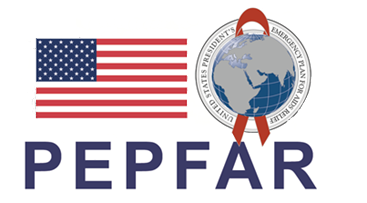 Le cycle de conseils 
d'amélioration 
de l'observance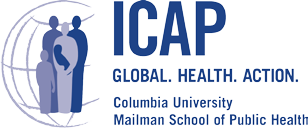 